INDICAÇÃO Nº 1742/2022Assunto: Solicita ao Sr. Prefeito Municipal que determine, em caráter de urgência, à Secretaria de Obras e Serviços Públicos, em conjunto com o Setor de Trânsito, os estudos necessários para a instalação de lombada ou passagem de nível elevada, na Av. Antonio Nardi, nas proximidades do número 920, Parque San Francisco.Senhor Presidente, INDICO ao Exmo. Sr. Prefeito Municipal, nos termos do Regimento Interno desta Casa de Leis, que determine, em caráter de urgência, à Secretaria de Obras e Serviços Públicos, em conjunto com o Setor de Trânsito, os estudos necessários para a instalação de lombada ou passagem de nível elevada, na Av. Antonio Nardi, nas proximidades do número 920, Parque San Francisco.A presente Indicação visa atender solicitação de moradores daquela localidade, informando que muitos veículos transitam por ali em alta velocidade, expondo moradores e transeuntes ao sério risco de acidentes e atropelamentos. Por estes motivos apresentados, tornam-se necessárias ações urgentes da Administração Pública e sua execução no menor tempo possível. SALA DAS SESSÕES, 21 de novembro de 2022.CARLOS EDUARDO DE OLIVEIRA FRANCOVereador – CidadaniaIMAGEM ILUSTRATIVA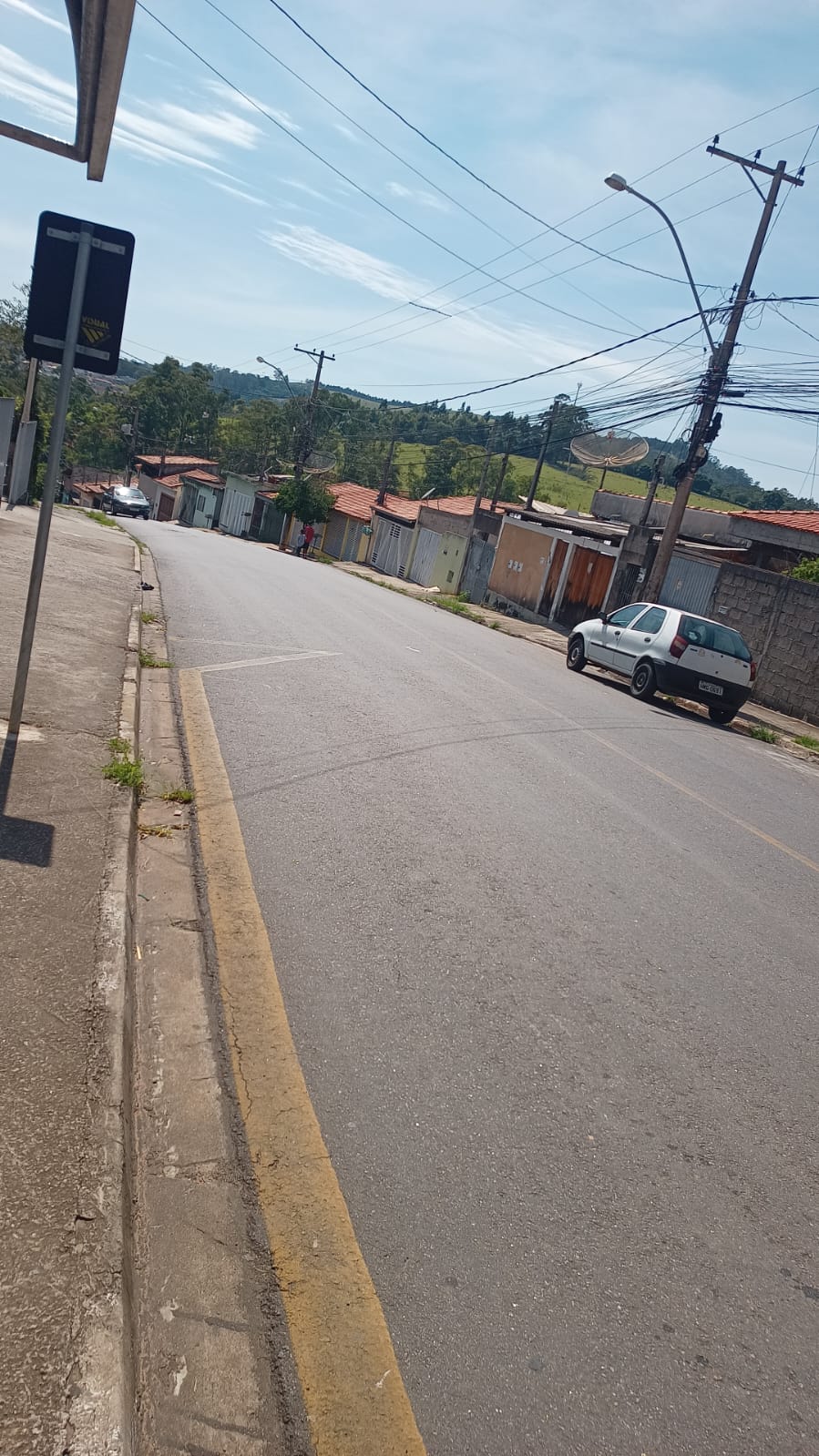 